Lesson 10: Relating Linear Equations and their Graphs10.1: Notice and Wonder: Features of GraphsHere are graphs of  and .What do you notice? What do you wonder?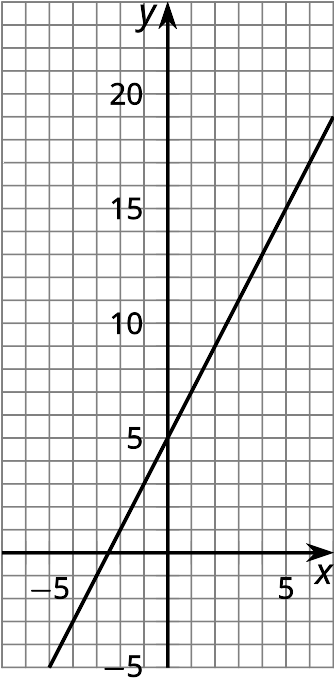 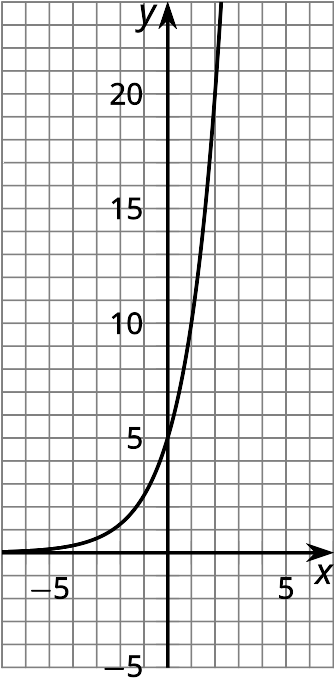 10.2: Making ConnectionsHere are some equations and graphs. Match each graph to one or more equations that it could represent. Be prepared to explain how you know.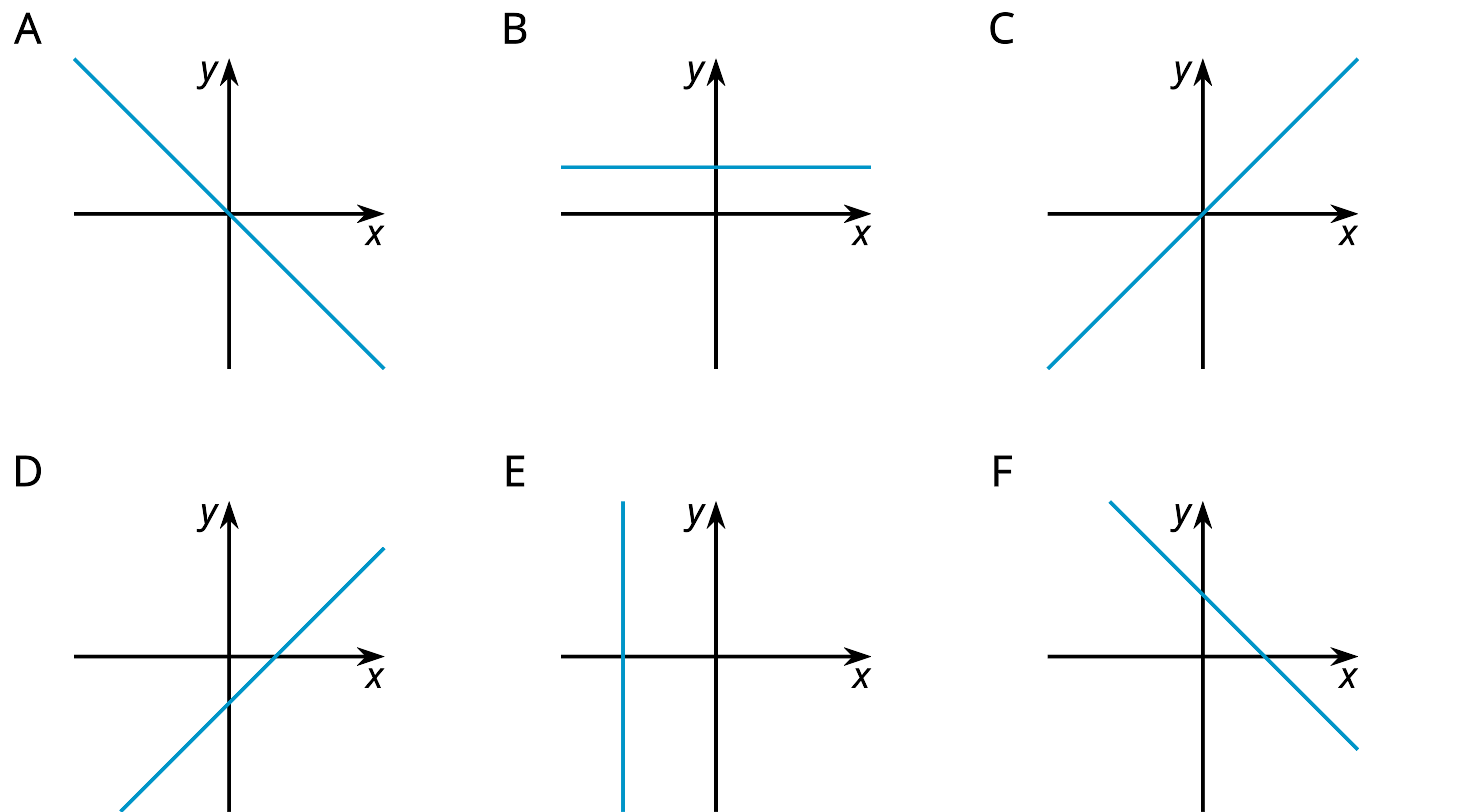 Choose either graph D or F. Let  represent hours after noon on a given day and  represent the temperature in degrees Celsius in a freezer.In this situation, what does the -intercept mean, if anything?In this situation, what does the -intercept mean, if anything?10.3: Connecting Equations and Graphs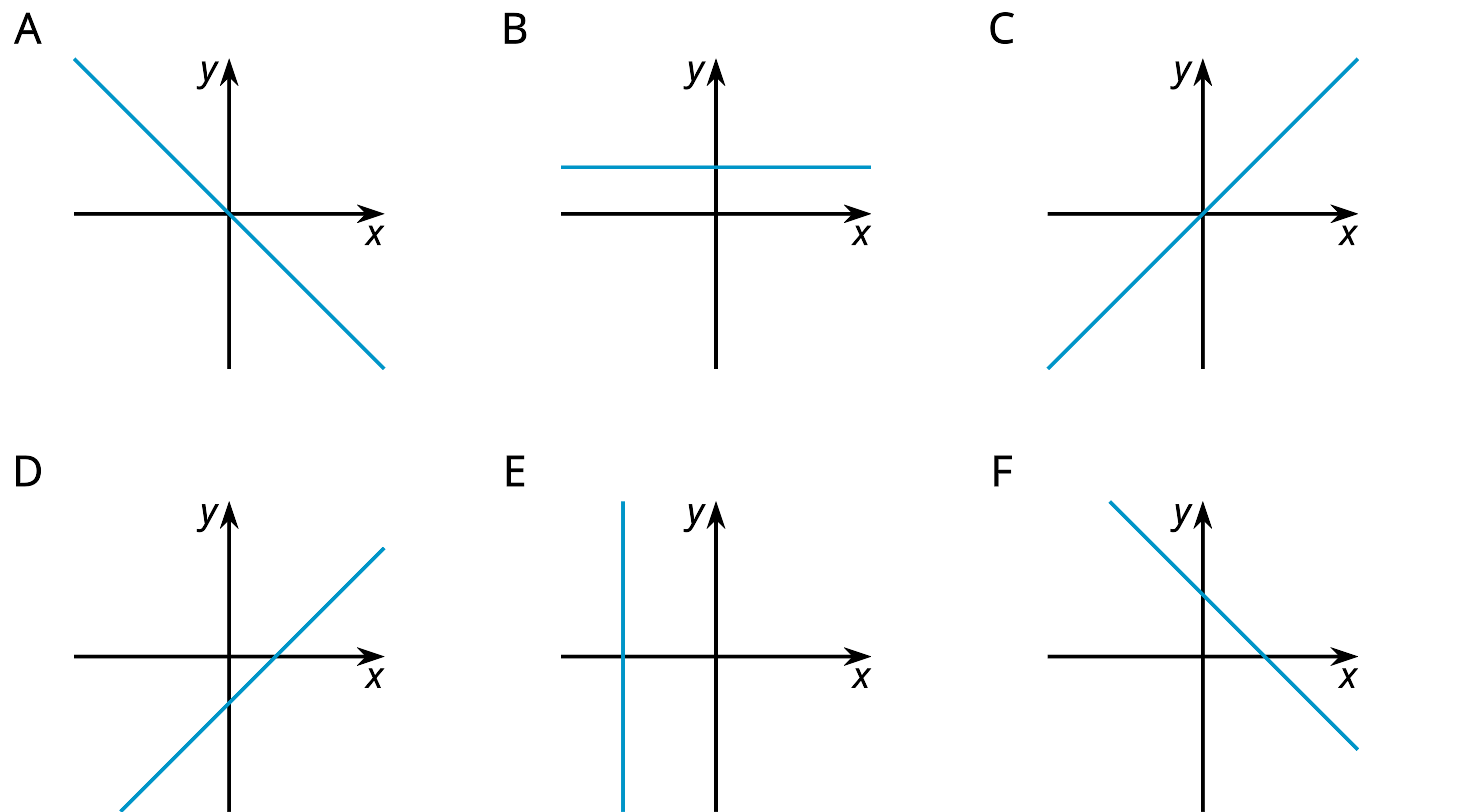 Without substituting any values for  and  or using technology, decide whether graph A could represent each equation, and explain how you know.Write a new equation that could be represented by:Graph DGraph FOn this graph,  represents minutes since midnight and  represents temperature in degrees Fahrenheit.Explain what the intercepts tell us about the situation.Write an equation that relates the two quantities.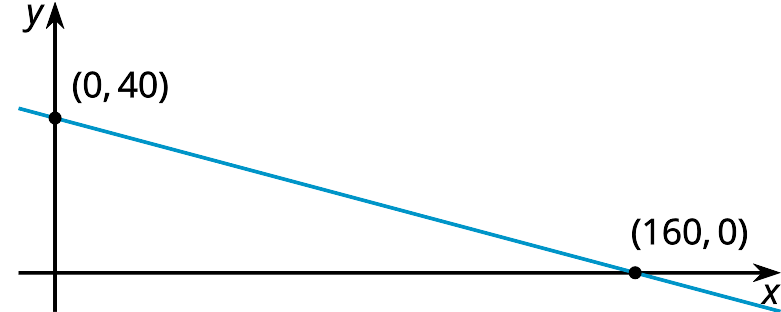 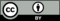 © CC BY 2019 by Illustrative Mathematics